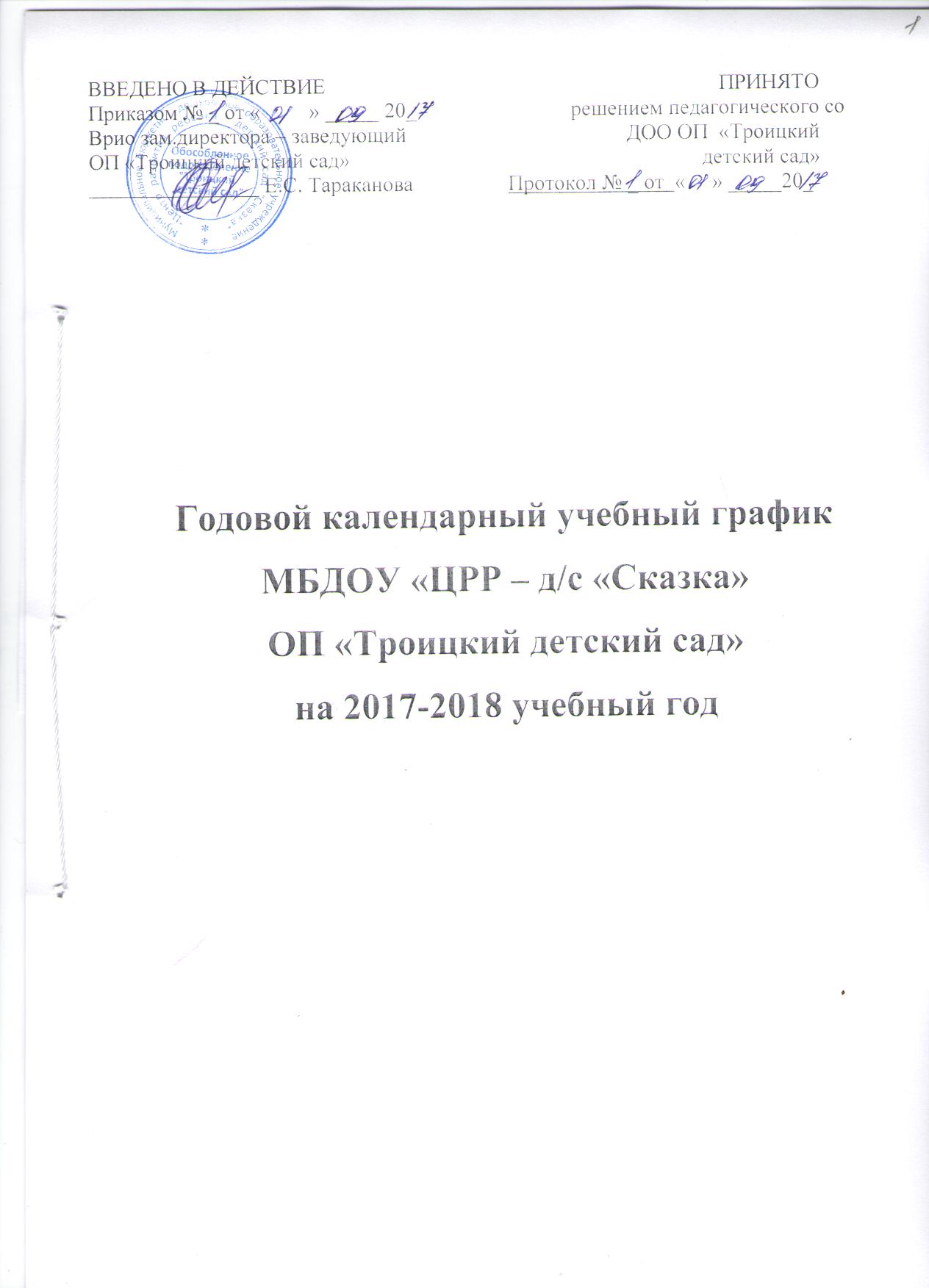 Пояснительная запискак годовому учебному графику МБДОУ «ЦРР – д/с «Сказка» ОП «Троицкий детский сад»на 2017 – 2018 учебный годГодовой календарный учебный график    является локальным нормативным документом,  регламентирующим общие требования к организации образовательного процесса в учебном году обособленного подразделения «Троицкий детский сад».Годовой календарный учебный график разработан в соответствии с:           2.1  Законом Российской Федерации «Об образовании» (пункт 1 статьи 9, статья 12; пункт 3 статьи 18; пункты 2, 3 статьи 32, пункты 1,5,7 статьи 51);2.2  СанПин 2.4.1.3049-13 «Санитарно-эпидемиологические требования к устройству, содержанию и организации режима работы в дошкольных  образовательных организациях»;2.3 Письмом Министерства образования Российской Федерации от 14.03.2000 №65/23-16 «О гигиенических требованиях и максимальной нагрузке на детей дошкольного возраста в организованных формах обучения»;2.4.  Уставом Организации; 2.5. Образовательной программой Организации.3.   В своем развитии учреждение ориентируется на следующие приоритетные ценности:	 - охрана жизни, укрепление физического и психологического развития детей;- обучение, воспитание и развитие  каждого воспитанника с учетом его индивидуальных (возрастных, физиологических, психологических, интеллектуальных и др.) особенностей, образовательных потребностей и возможностей путем создания в ДОО максимально благоприятных условий для умственного, нравственного, эмоционального и физического развития каждого ребенка.- воспитание у детей гражданственности, уважения к правам и свободам человека.  - формирование самосознания дошкольников;- взаимодействие с семьями детей для обеспечения полноценного развития личности ребенка;  - преемственность обучения;  - психологический комфорт для всех участников образовательного процесса;  - доверие и уважение друг к другу воспитанников, педагогов, родителей.Достижение поставленных целей лежит в основе определения основных направлений и мероприятий по реализации программы развития, сориентированной на личность ребенка  и создание в детском саду условий для развития его способностей, на свободное сотрудничество воспитанников, родителей и педагогов.4. Содержание годового календарного учебного графика учреждения включает в себя следующее:- количество возрастных групп Учреждения;- начало учебного года;- окончание учебного года;-продолжительность учебной недели;- продолжительность учебного года;- летний оздоровительный период;- непосредственно-образовательная деятельность;- дополнительная образовательная нагрузка;- организация мониторинга достижения детьми планируемых результатов освоения основной образовательной программы;- праздничные мероприятия, традиции и развлечения;- праздничные дни. 5. Годовой календарный учебный график обсуждается и принимается Педагогическим советом. Все изменения, вносимые Учреждением в годовой календарный учебный график, утверждаются приказом заведующей  Организации и доводятся до всех участников образовательного процесса.6. Учреждение в установленном законодательством  Российской Федерации порядке несет ответственность за реализацию в полном объеме образовательных программ в соответствии с годовым календарным графиком.Годовой календарный учебный графикМБДОУ «ЦРР – д/с «Сказка» ОП «Троицкий детский сад»на 2017-2018 учебный годКультурно-досуговая деятельностьКультурно-досуговая деятельность на летний оздоровительный период 2018 год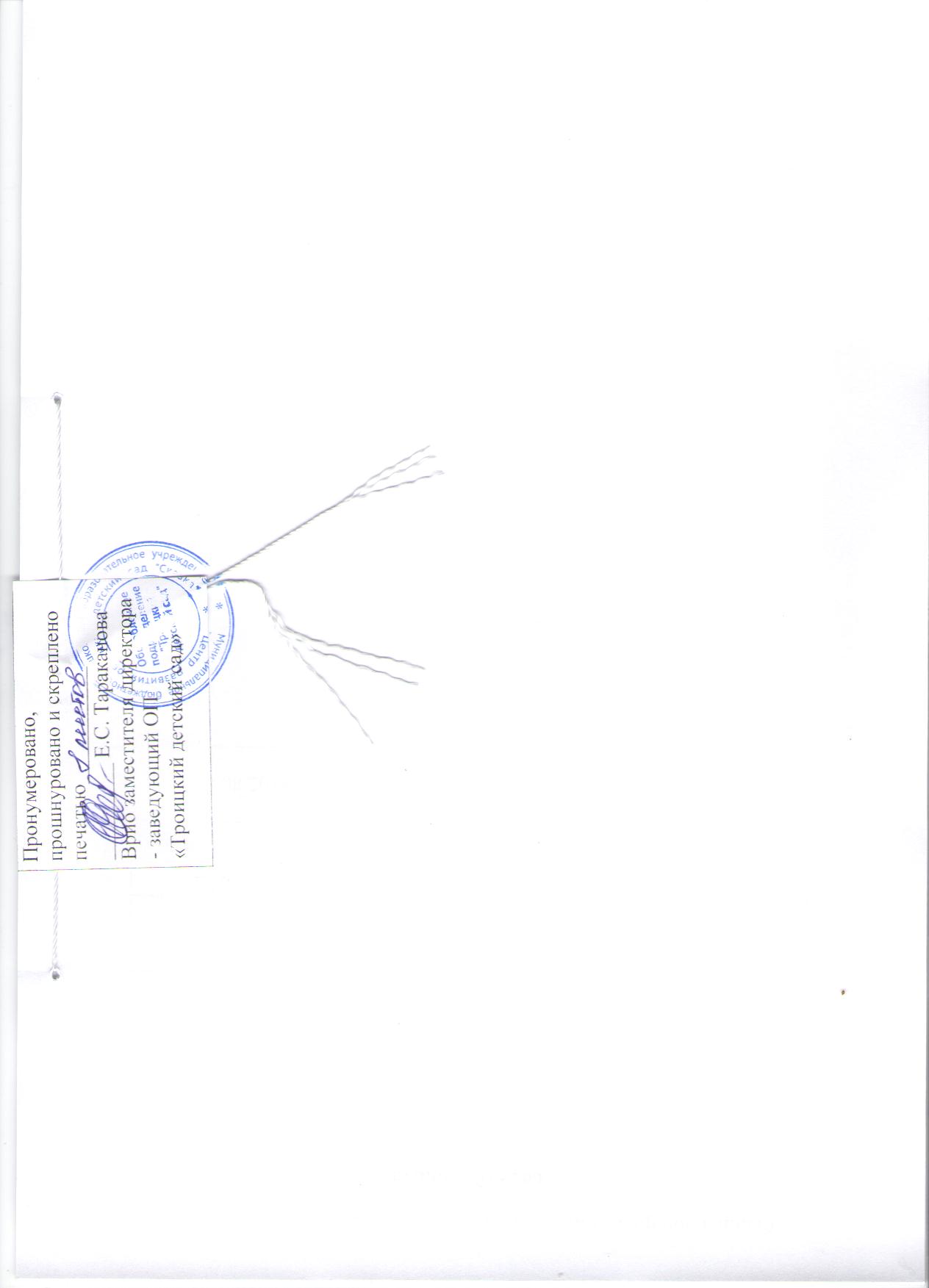 СодержаниеСодержаниеМладшая разновозрастная группа (1,5-3 года)Старшая  разновозрастная группа (4-7 лет)Количество возрастных групп 11Начало учебного года01.09.201701.09.2017Окончание учебного года31.05.201831.05.2018Зимние каникулыПродолжительность учебного года, в том числе:37 недель37 недельI полугодие1717II полугодие2020Продолжительность учебной недели5 дней5 днейНедельная непосредственная образовательная нагрузка (кол-во занятий)1012Объем недельной дополнительной образовательной нагрузки/ количество занятий12Регламентирование образовательного процесса1 и 2  половина дня1 и 2 половина дняСроки проведения мониторингаС 02.09.2017г  по 12.09.2017гС 18.05.2018 по 29.05.2018г.С 02.09.2017г  по 12.09.2017гС 18.05.2018 по 29.05.2018г.Праздничные (нерабочие)дни6 ноября 2017г;1-8 января 2018г. - Новогодние каникулы;23-25 февраля 2018г. - День защитника Отечества;8-11 марта 2018 г. - Международный женский день;1-2 мая 2018г. - Праздник Весны и Труда;9 мая 2018г.  – День Победы11-12 июня 2018г. - День России6 ноября 2017г;1-8 января 2018г. - Новогодние каникулы;23-25 февраля 2018г. - День защитника Отечества;8-11 марта 2018 г. - Международный женский день;1-2 мая 2018г. - Праздник Весны и Труда;9 мая 2018г.  – День Победы11-12 июня 2018г. - День РоссииЛетние каникулыС 1 июня по 31 августа 2018 года. По отдельному плану проводятся спортивные и подвижные игры, спортивные праздники, экскурсии и другие мероприятия, увеличена продолжительность прогулок.С 1 июня по 31 августа 2018 года. По отдельному плану проводятся спортивные и подвижные игры, спортивные праздники, экскурсии и другие мероприятия, увеличена продолжительность прогулок.График проведения ремонтных работС 1 августа по  24 августа 2018 г.С 1 августа по  24 августа 2018 г.СентябрьСентябрьСентябрьСентябрьСентябрь01.09.2017г«День Знаний»«День Знаний»«День Знаний»Все группыОктябрьОктябрьОктябрьОктябрьОктябрь16.10.2017гКонцерт ко Дню пожилого человекаКонцерт ко Дню пожилого человекаКонцерт ко Дню пожилого человекаВсе группы03.11.2017гМероприятие «Осень! Наши двери открыты!» Мероприятие «Осень! Наши двери открыты!» Мероприятие «Осень! Наши двери открыты!» Все группыНоябрьНоябрьНоябрьНоябрьНоябрь24.11.2017гКонцерт «День матери. Мама – счастье мое!»Концерт «День матери. Мама – счастье мое!»Концерт «День матери. Мама – счастье мое!»Все группыДекабрьДекабрьДекабрьДекабрьДекабрь22.12.2017гНовогодний утренник «Елка в гости к нам пришла»Новогодний утренник «Елка в гости к нам пришла»Новогодний утренник «Елка в гости к нам пришла»Все группыФевральФевральФевральФевральФевраль16.02.201816.02.2018Праздник «Масленница»Все группыВсе группы22.02.2018г22.02.2018гПраздник, посвященный Дню защитника Отечества.Все группыВсе группыМартМартМартМартМарт07.03.2018г07.03.2018гУтренник «8   Марта» Все группыВсе группы          Апрель          Апрель          Апрель          Апрель          Апрель08.04.2018г.08.04.2018г.Праздник «Пасха в гости к нам пришла»Все группыВсе группыМайМайМайМайМай09.05.2018г09.05.2018гПарад посвященный к Дню ПобедыВсе группыВсе группы31.05.2018г31.05.2018г«Выпускной. Мы стали взрослыми теперь…» Старшая группаСтаршая группаИюньИюньИюнь01.06.2018гЛетний праздник, посвященный Дню защиты детейВсе группыИюльИюльИюль06.07.2018г День семьи,  любви и верности «День Св. Петра и Февронии»Все группы27.07.2018г«День цветов»- экологический праздникВсе группыАвгустАвгустАвгуст24.08.2018гСпортивный праздник «До свидания, лето»Все группы